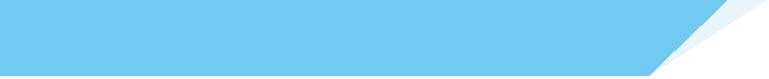 工业电脑机箱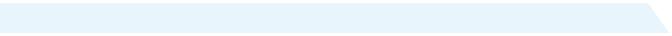 w w w . i e i w o r l d . c o m . c n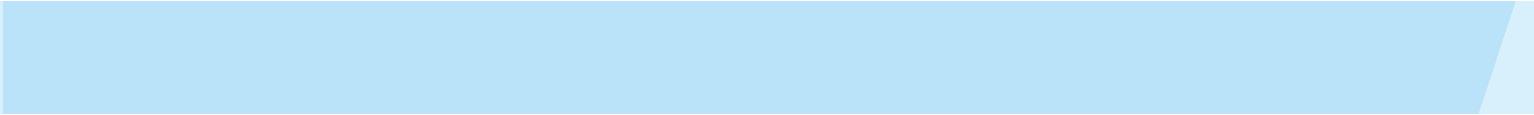 RACK-360G	4U 14个插槽全长卡 机架式机箱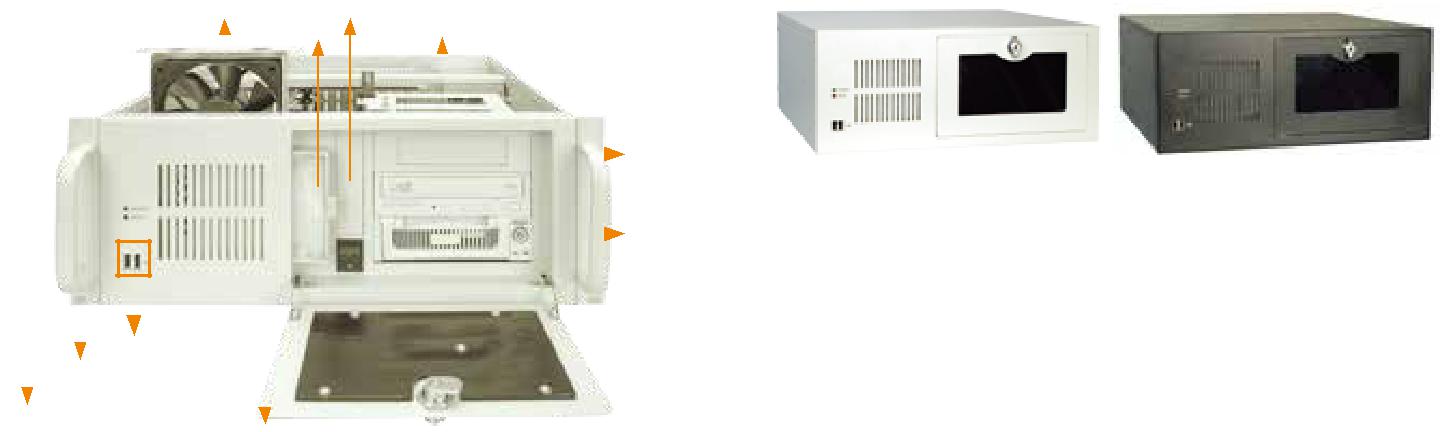 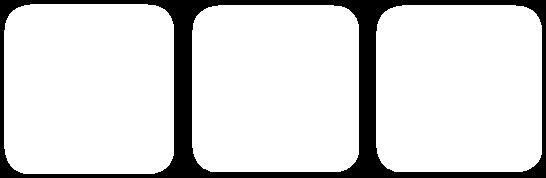 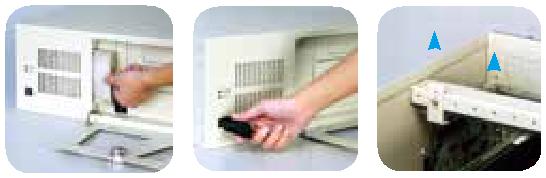 ● 经济实用型，符合 RoHS 标准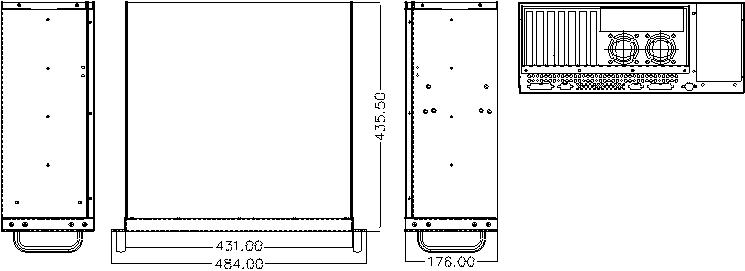 ● 灵活的驱动器组合● 前面板设有 2 个 USB 接口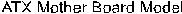 ● 12 cm 冷却风扇可简单地更换风扇过滤器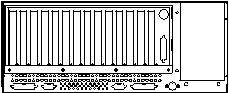 ● 带锁设置防止未授权访问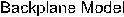 规格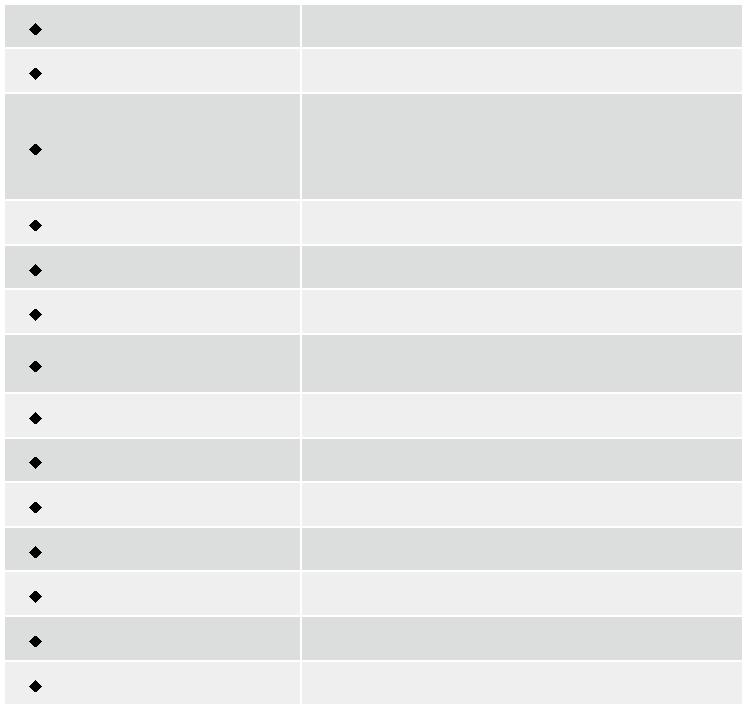 订购信息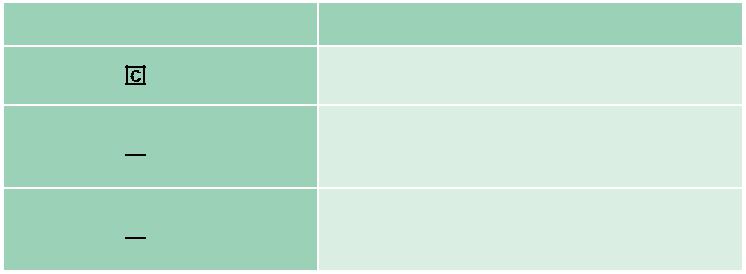 4U 14-slot rackmount chassis, (black/white),RACK-360G  -R23/A130B	1 x 12 cm fan, with ACE-A130B-R10 (300W ATX model), RoHS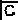 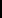 4U ATX motherboard rackmount chassis, (black/RACK-360G  ATX-R23/A130B	white), 1 x 12 cm fan, with ACE-A130B-R10 (300W ATX model), RoHS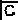 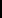  颜色 Code: B-黑色 W-白色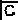 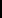 底板 ( 选配 )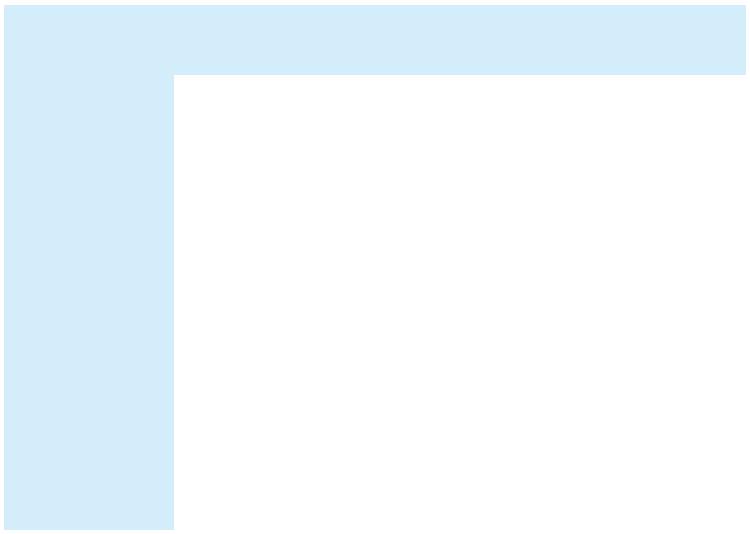 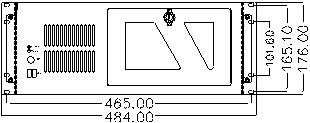 电源 ( 选配 )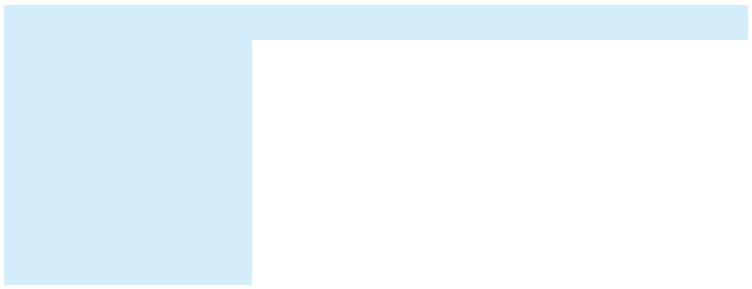 RACK-360G 支持单个 PS/2 PSU。想了解威强电更多的电源产品，请参考章节 5 或直接访问 www.ieiworld.com.cn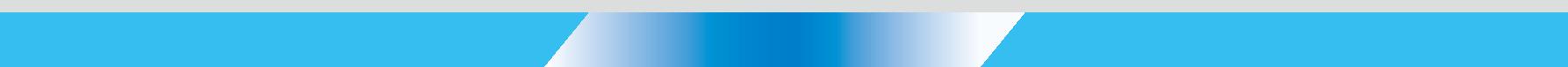 RACK-360G-2019-V1012 cm Fan12 cm Fan3.5” FDD3.5” FDD3.5” FDDFilterCard ClampCard ClampFilterCard ClampCard Clamp5.25”或5.25”或3.5”驱动器RACK-360GWRACK-360GWRACK-360GBRACK-360GBRACK-360GBRACK-360GB3.5”驱动器RACK-360GWRACK-360GWRACK-360GBRACK-360GBRACK-360GBRACK-360GB3.5”驱动器RACK-360GWRACK-360GWRACK-360GBRACK-360GBRACK-360GBRACK-360GB2 x 5.25”2 x 5.25”Shock AbsorberShock AbsorberShock AbsorberDrive BayShock AbsorberShock AbsorberShock AbsorberHold-down ClampHold-down Clamp2 x USB2 x USB2 x USB2 x USB2 x USB2 x USB2 x USB2 x USB2 x USBHDD LEDHDD LEDHDD LEDHDD LED电源 LED电源 LED电源 LED电源 LED电源 LED电源 LED电源 LED电源 LED电源 LED电源 LED电源开关电源开关电源开关灵活的驱动器组合灵活的驱动器组合灵活的驱动器组合可更换风扇过滤器可更换风扇过滤器前置 I/O抗震动卡架抗震动卡架抗震动卡架抗震动卡架抗震动卡架特性特性特性特性特性特性特性尺寸 ( 单位 : mm)尺寸 ( 单位 : mm)尺寸 ( 单位 : mm)材质重型金属主板规格全长CPU卡3 x 5.25” + 1 x 3.5” HDD驱动器组合or 2 x 5.25” + 2 x 3.5” HDD驱动器组合or 2 x 5.25” + 1 x 3.5” HDD + 1 x front accessibleor 2 x 5.25” + 1 x 3.5” HDD + 1 x front accessible3.5” or 2 x 5.25” + 2 x front accessible 3.5”散热风扇1 x 12 cmI/O 接口2 x USBI/O 开口2 x COM, 2 x LPT扩展槽14 slots for RACK-360G扩展槽7 slots for RACK-360GATX7 slots for RACK-360GATX指示灯Power, HDD按钮电源开关, 重启键操作温度0°C ~ 50°C操作湿度10% ~ 90%颜色B: 黑色/W: 白色净重/毛重11 kg/15.4 kg尺寸(DxWxH)435.5 mm x 431 mm x 176 mm料号描述RACK-360G-R23/ACE-935AL4U 14-slot rackmount chassis, USB, (black/white),RACK-360G-R23/ACE-935ALwith ACE-935AL-RS PSU (300W), RoHSwith ACE-935AL-RS PSU (300W), RoHS型号SBC 类型PCIISAPCIXPClePSU 接口型号SBC 类型PCIISAPCIXPSU 接口型号SBC 类型PCIISAPCIXx1x4x16PSU 接口x1x4x16PCI-13SD-RSPICMG 1.03+43+30000AT/ATXPCI-14S2-RSPICMG 1.0480000AT/ATXPCI-14S3-RSPICMG 1.0490000AT/ATXPX-14S3-RSPICMG 1.01220000AT/ATXPX-14S5-RSPICMG 1.0760000AT/ATXBP-14S-RSISA0140000ATPE-6SPICMG 1.3200201ATXPE-10SPICMG 1.3400401ATXPE-10S2PICMG 1.3400401ATXPXE-12SPICMG 1.3406001ATXPE-13SDPICMG 1.3400412ATXPXE-13SPICMG 1.3800301ATXSPXE-14SPICMG 1.30001200ATX类型型号功率ATACE-935AL-RS300WATATACE-T140A-RS400WACE-T140A-RS400WACE-A130B-R10300WATXACE-A140A-S-R11400WACE-A160A-R11600WATX RedundantACE-R4130AP-RS300WATX RedundantATX RedundantACE-R4140AP-RS400WACE-R4140AP-RS400W